Режим работы склада: понедельник-четверг с 9:00 до 17:00 (для отгрузок с 9:00 до 16:30), пятница и предпраздничные дни с 9:00 до 16:00 (для отгрузок с 9:00 до 15:30). Выходные: суббота, воскресенье, государственные праздники. Обращаем Ваше внимание – для въезда на территорию склада необходимо предъявить паспорт.	Компания «ГофроСтандарт» предлагает со склада в Люберцах следующий ассортимент гофротары, гофрокартона и других упаковочных ма- териалов. Если Вам нужна доставка, а также при заказе от 5.000 гофрокоробов, от 10.000 квадратных метров гофрокартона или от 50 коробок скотча действуют специальные цены – пожалуйста, обращайтесь к нашим менеджерам. Минимальная партия покупки – 5.000 рублей!Гофрокороба ГОСТ постоянно в наличии на складе, четырехклапанные, картон марки Т23В ГОСТ Р 52901-2007 бурого цвета):Гофрокороб – КУБ постоянно в наличии на складе, четырехклапанные, картон марки Т23В ГОСТ Р 52901-2007 бурого цвета):Другие размеры постоянно в наличии:Гофролотки:(окта)БИН (арбузный)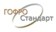 Также предлагаем:Любые изделия из гофрокартона под заказ: коробки и лотки сложной высечки, решетки и т.д.Микрогофрокартон, 2-х, 5-и и 7-ми слойный гофрокартон и коробки из него.Нанесение красочной печати.Режим работы склада: понедельник-четверг с 9:00 до 17:00 (для отгрузок с 9:00 до 16:30), пятница и предпраздничные дни с 9:00 до 16:00 (для отгрузок с 9:00 до 15:30). Выходные: суббота, воскресенье, государственные праздники. Обращаем Ваше внимание – для въезда на территорию склада необходимо предъявить паспорт.	Подарочные коробки:* в коробке 120 штук, ** в коробке 90 штук; минимальная партия – 1 коробка.Самосборные коробки:Коробки для пиццыПодпергамент небеленый в листах:Клейкая лента упаковочная в ассортименте. Минимальная партия – 1 коробка.Стрейч-пленка для ручной намотки. Минимальная партия – 1 коробка (6 рулонов).Воздушно-пузырьковая пленка. Минимальная партия – 1 рулон.Уголки из прессованного картона. Минимальная партия – 1 пачка (50 штук)Возможно изготовление уголков другой толщины, длины, а также уголков белого цвета и уголков с печатью. Цены по запросуТакже предлагаем:Любые изделия из гофрокартона под заказ: коробки и лотки сложной высечки, решетки и т.д.Микрогофрокартон, 2-х, 5-и и 7-ми слойный гофрокартон и коробки из него.Нанесение красочной печати.Режим работы склада: понедельник-четверг с 9:00 до 17:00 (для отгрузок с 9:00 до 16:30), пятница и предпраздничные дни с 9:00 до 16:00 (для отгрузок с 9:00 до 15:30). Выходные: суббота, воскресенье, государственные праздники. Обращаем Ваше внимание – для въезда на территорию склада необходимо предъявить паспорт.	Гофрокартон в листах постоянно в наличии на складеДвухслойный гофрокартон в рулонах бурый марки Д11В:Возможна любая намотка под заказ.Бумага оберточная, 70, 80,90, 100 гр./м.кв.Также предлагаем:Любые изделия из гофрокартона под заказ: коробки и лотки сложной высечки, решетки и т.д.Микрогофрокартон, 2-х, 5-и и 7-ми слойный гофрокартон и коробки из него.Нанесение красочной печати.Размер короба, мм.Размер короба, мм.Размер короба, мм.Объем,литровЦена, руб./шт. при покупке:Цена, руб./шт. при покупке:ПримечаниеДлинаШиринаВысотаОбъем,литров1000-5000 шт.До 1000 шт.Примечание3802859510,334,4342,00№ 12 ГОСТ 1351238028512613,638,0446,00№ 13 ГОСТ 1351233033013214,440,8345,00№ 3 ГОСТ 1351238028519020,643,8053,00№ 16 ГОСТ 1351241231016521,143,7453,00№ 52 ГОСТ 1351638025323722,841,2050,00№ 7 ГОСТ 1351138028522524,444,9954,00№ 17 ГОСТ 1351238022828724,938,8347,00№ 27 ГОСТ 1351638038022832,961,5074,00№ 21 ГОСТ 1351238030428532,953,9965,00№ 38 ГОСТ 1351657038025354,877,2893,00№ 48 ГОСТ 1351163032034068,572,2087,00№ 18 ГОСТ 135132002002008,021,2626,00---30030030027,046,3956,00---40040040064,082,0099,00---500500500125,0136,84165,00---600600600216,0188,21226,00---1751451453,713,9720,003001601406,718,8925,0033020017511,627,5234,0027027016011,732,7040,0029020520011,926,9233,0039624013012,429,3335,0034219020013,028,9035,00«посылка»30221524515,932,3536,00«бумага А4»47531517526,252,1263,0040030030036,056,3468,0055028532550,965,1679,00«папка-регистратор»70040030084,0105,63127,0060040040096,0108,7213100600460460127,0129,36155,00800600650312,0251,68302,0011867861000932,2737,11884,00картон пятислойный, «европоддон»Размер лотка, мм.Размер лотка, мм.Размер лотка, мм.Объем,литровЦена, руб./шт. при покупке:Цена, руб./шт. при покупке:ПримечаниеДлинаШиринаВысотаОбъем,литров1000-5000 шт.До 1000 шт.Примечание293237634,416,7822,00белый, Т23: кондитерский380280707,424,5330,00белый, Т23: кондитерский38028010010,624,7931,00белый, Т23: кондитерский38028012012,827,4233,00белый, Т23: кондитерский39029018020,4цены по запросуцены по запросу58038017037,5цены по запросуцены по запросу58039020045,2цены по запросуцены по запросуРазмер короба, мм.Размер короба, мм.Размер короба, мм.Объем,литровЦена, руб./шт. при покупке, шт:Цена, руб./шт. при покупке, шт:Цена, руб./шт. при покупке, шт:Примечание*ДлинаШиринаВысотаОбъем,литровот 1500500-1500до 500Примечание*12008001030988,8цены по запросуцены по запросуцены по запросукомплект: обечайка П32ВС + дно Т23В.1200800700672,0цены по запросуцены по запросуцены по запросукомплект: обечайка П32ВС + дно Т23В.*Возможно изготовление бинов из семислойного гофрокартона - цены по запросу.*Возможно изготовление бинов из семислойного гофрокартона - цены по запросу.*Возможно изготовление бинов из семислойного гофрокартона - цены по запросу.*Возможно изготовление бинов из семислойного гофрокартона - цены по запросу.*Возможно изготовление бинов из семислойного гофрокартона - цены по запросу.*Возможно изготовление бинов из семислойного гофрокартона - цены по запросу.*Возможно изготовление бинов из семислойного гофрокартона - цены по запросу.*Возможно изготовление бинов из семислойного гофрокартона - цены по запросу.Размер короба, мм.Размер короба, мм.Размер короба, мм.Объем,литровЦена, руб./шт.Цена, руб./шт.ПримечаниеПримечаниеДлинаШиринаВысотаОбъем,литровОт 500 шт.до 500 шт.ПримечаниеПримечание255771502,942,0042,00«чемодан»*офсетная печать, глянцевый лак77773502,158,0058,00«бутылка»**офсетная печать, глянцевый лакРазмер короба, мм.Размер короба, мм.Размер короба, мм.Объем,литровЦена, руб./шт.Цена, руб./шт.ПримечаниеДлинаШиринаВысотаОбъем,литровОт 500 шт.до 500 шт.Примечание180141852,225,0032,00белый микрогофрокартон279271886,629,8436,00белый микрогофрокартонРазмер короба, мм.Размер короба, мм.Размер короба, мм.Объем,литровЦена, руб./шт. при покупке:Цена, руб./шт. при покупке:ПримечаниеДлинаШиринаВысотаОбъем,литров1000-5000 шт.До 1000 шт.Примечание25025045---11,3717,00Белый гофрокартон* Возможно изготовление коробок из коричневого картона, микрогофрокарто- на и коробок с печатью. Цены по запросу.29029040---15,1919,00Белый гофрокартон* Возможно изготовление коробок из коричневого картона, микрогофрокарто- на и коробок с печатью. Цены по запросу.33033040---19,1723,00Белый гофрокартон* Возможно изготовление коробок из коричневого картона, микрогофрокарто- на и коробок с печатью. Цены по запросу.35535540---21,8728,00Белый гофрокартон* Возможно изготовление коробок из коричневого картона, микрогофрокарто- на и коробок с печатью. Цены по запросу.40040040---27,0233,00Белый гофрокартон* Возможно изготовление коробок из коричневого картона, микрогофрокарто- на и коробок с печатью. Цены по запросу.41041040---28,0034,00Белый гофрокартон* Возможно изготовление коробок из коричневого картона, микрогофрокарто- на и коробок с печатью. Цены по запросу.45045045---35,2944,00Белый гофрокартон* Возможно изготовление коробок из коричневого картона, микрогофрокарто- на и коробок с печатью. Цены по запросу.Размер листа,мм.Плотность,гр./м2Количество в пачкеКоличество в пачкеЦена, руб./пачка. при покупке:Цена, руб./пачка. при покупке:Цена, руб./пачка. при покупке:Размер листа,мм.Плотность,гр./м2кглистов (примерно)От 205-20До 5200 х 3204551700869,00975,001053,00300 х 3004551200869,00975,001053,00370 х 2704551100869,00975,001053,00320 х 3204551000869,00975,001053,00350 х 350455900869,00975,001053,00400 х 400455700869,00975,001053,00ЦветДлина / Шири-на, м.Плотность,мкм.В коробкеЦена, руб./рол. при покупке коробок:Цена, руб./рол. при покупке коробок:Цена, руб./рол. при покупке коробок:ЦветДлина / Шири-на, м.Плотность,мкм.В коробкеОт 205-20До 5Прозрачная, коричневая62 / 48433655,3660,9571,00Прозрачная, коричневая66 / 72432464,6371,1683,00ЦветДлина, м. /Масса, кг.Ширина,мм.Плотность,мкм.Цена, руб./рол. при покупке коробок:Цена, руб./рол. при покупке коробок:Цена, руб./рол. при покупке коробок:ЦветДлина, м. /Масса, кг.Ширина,мм.Плотность,мкм.От 205-20До 5Прозрачный («первичка»)230 / 1,7050017441,19528,55617,00Прозрачный («первичка»)270 / 2,0050017493,07574,92667,00Серый («вторичка»)200 / 2,0050023414,65459,02497,00МаркаДлина, м.Ширина, см..Цена, руб./рул. при покупке рулонов:Цена, руб./рул. при покупке рулонов:Цена, руб./рул. при покупке рулонов:МаркаДлина, м.Ширина, см..От 205-20До 5ВПП Д-651001202137,002562,003300,00ЦветДлина,см.Грань,мм.Толщина,мм.Цена, руб./шт. при покупке:Цена, руб./шт. при покупке:Цена, руб./шт. при покупке:ЦветДлина,см.Грань,мм.Толщина,мм.От 3000500-3000До 500Коричневый160503,0цены по запросуцены по запросуцены по запросуКоричневый160403,0цены по запросуцены по запросуцены по запросуРазмер листа, мм.Размер листа, мм.Марка,цветПлощадь листа,м2Цена, руб./м2 при покупке:Цена, руб./м2 при покупке:Цена, руб./м2 при покупке:ШиринаДлинаМарка,цветПлощадь листа,м25000-10000 м21000-5000 м2До 1000 м21.2502.000Т21В, бурый2,50026,7630,3836,001.0502.000Т21В, бурый2,10026,7630,3836,001.200800Т21В, бурый0,96026,7630,3836,001.2001.000Т21В, бурый1,20026,7630,3836,001.000600Т21В, бурый0,60026,7630,3836,001.0001.000Микро белый/бурый1,000------61,001.0302.000Т22С бурый2,06046,9053,9462,011.2502.000Т23С бурый2,50058,2867,0277,161.200800Т24В бурый0,96053,6761,7270,95РулонРулонЦена, руб./м2 при покупке:Цена, руб./м2 при покупке:Цена, руб./м2 при покупке:Ширина, ммВ рулоне, м.кв. (100 м.пог.)5000-10000 м21000-5000 м2До 1000 м21.050105 (+/-2)25,2629,0436,001.250125 (+/-2)25,2629,0436,00РольРольЦена, руб./кг. при покупке кг.:Цена, руб./кг. при покупке кг.:Цена, руб./кг. при покупке кг.:Ширина, мм≈ кг.5.000-10.0001.000-5.000До 1.000840, 1050, 1250≈ 50075,1286,28102,00